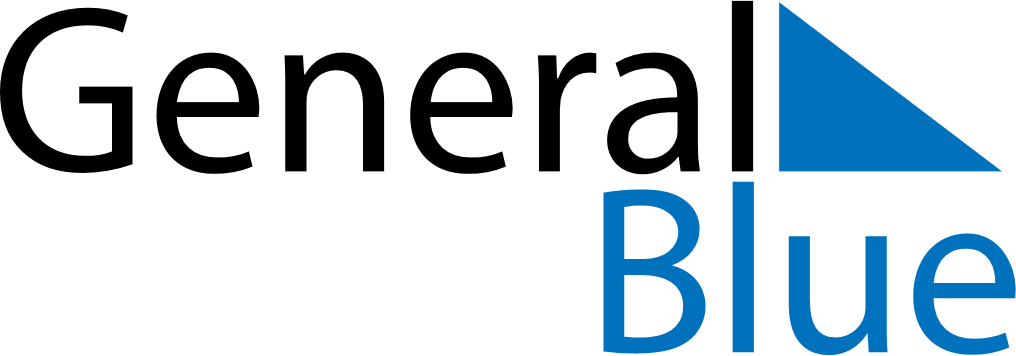 November 2029November 2029November 2029AlbaniaAlbaniaMondayTuesdayWednesdayThursdayFridaySaturdaySunday12345678910111213141516171819202122232425Alphabet Day2627282930Independence DayLiberation Day